Publicado en  el 29/12/2015 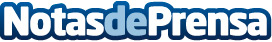 Lanzamiento de la sexta convocatoria de FOND-ICO para seleccionar seis gestoras de fondosLa inversión de FOND-ICO Global en esta ocasión alcanzará un máximo de 154 millones de euros, de los cuales hasta 100 millones se destinarán a dos fondos de Capital Expansión, hasta 40 millones a dos de Venture Capital y  hasta 14 millones a  dos de Incubación/Transferencia de Tecnología.Datos de contacto:AXISNota de prensa publicada en: https://www.notasdeprensa.es/lanzamiento-de-la-sexta-convocatoria-de-fond_1 Categorias: Finanzas http://www.notasdeprensa.es